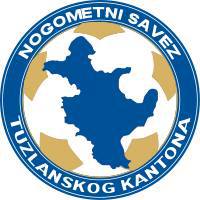 Tuzla, 30.01.2020.godineBroj: 301-03 / 20             OPŠTINSKIM/GRADSKIM NOGOMETNIM SAVEZIMA              KLUBOVIMA  I  i  II  KNL-aObavještavamo Vas da će se zajednički sastanak sa predstavnicima klubova Prve kantonalne lige i Druge kantonalne lige (sve tri grupe), održati 22.02.2020.godine (subota), u amfiteatru Fakulteta za tjelesni odgoj i sport u Tuzli, sa početkom u 11:00 sati.  Sastanku će prisustvovati i predsjednici Komisije za sudije i suđenje i Disciplinske komisije. Za sastanak je predviđen slijedeći                                                      D  N  E  V  N  I      R  E  DUvodni dio – pozdravne riječi  Analiza jesenjeg dijela prvenstva - problematika sa diskusijom (video – zapisi)Zadaci i smjernice za proljetni dio prvenstva u takmičarskoj 2019/2020.godiniPravilnik o registraciji igrača – izmjene i dopune (registracioni sudija)Tekuća  pitanja                                                                                                                 KOMISIJA  ZA  TAKMIČENJE                                                                                                               P R E D S J E D N I K                                                                                                                   Denis  Karić  s.r.